COMMUNIQUE du 17 février 2021Les Missions Locales au cœur du Plan Jeunes
Insertion sociale et professionnelle #1jeune1solution A chaque jeune sa solution !>>> Contexte : Pour faire face aux conséquences économiques de la crise sanitaire, un plan de relance économique de 100 milliards d’euros a été lancé avec pour priorité la lutte contre le chômage et la préservation de l’emploi. Un de ses volets, le plan « #1jeune1solution », comporte une série de mesures pour accompagner les jeunes face aux impacts de la crise sanitaire de la Covid-19. Dans le cadre du plan 1jeune 1solution, les Missions Locales sont mobilisées pour réussir le plan jeunes. Le réseau des 440 Missions Locales accompagne chaque année 1 100 000 jeunes vers l’emploi et l’autonomie. Il joue un rôle clé dans le déploiement du plan 1jeune1solution.>>> Solution n°1 : Pousser la porte de sa Mission LocaleLe contexte actuel a engendré une dégradation des conditions de vie des jeunes. Bon nombre de leurs projets ont été remis en cause et l’avenir leur paraît incertain.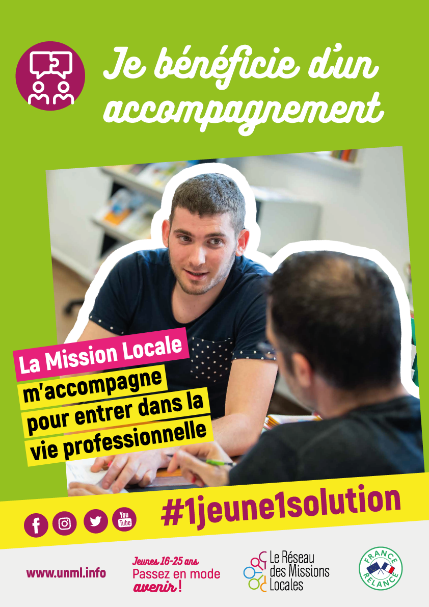 Tous les jeunes de 16 à 25 ans qui cherchent des solutions peuvent se rendre dans la Mission Locale de leur territoire. Elle leur permettra de faire le point sur leur parcours de vie et les accompagnera dans la définition d’un projet professionnel, notamment grâce à l’utilisation de la boîte à outils délivrée par le plan gouvernemental 1jeune1solution (France Relance).Selon leur niveau, leurs besoins, leurs difficultés, ils peuvent bénéficier de réponses individualisées pour définir un objectif professionnel et les étapes de sa réalisation, pour établir un projet de formation et l’accomplir, pour accéder à l’emploi et s’y maintenir. L’objectif des Missions Locales est de favoriser la concertation entre les différents partenaires pour construire des actions adaptées aux besoins des jeunes et aux réalités locales. Pour exemple, le versement de l’aide financière exceptionnelle des jeunes accompagnés par Pôle emploi ou l’Apec s’appuie sur un diagnostic, social et financier, de la situation du jeune, établi par la Mission Locale.   RAPPEL > Dans le cadre de la loi “Pour une école de la confiance”, la formation des jeunes mineurs est obligatoire jusqu’à 18 ans. Les Missions Locales en assurent la mise en œuvre.>>> Plusieurs leviers d’actions Les principaux leviers d’action proposés aux jeunes, en fonction de leur situation et de leur projet, sont les suivants : Un accompagnement dans l’orientation Une mobilisation adaptée de tous les dispositifs favorisant l’insertionUn accompagnement intensif pour les jeunes en situation de précarité : la Garantie jeunesUn accompagnement adapté aux jeunes de 16 – 18 ans, avec des phases de remobilisation et de formation ;Des périodes d’immersion en entreprise pour découvrir les métiers ou confirmer leurs projets Des formations qualifiantes ou pré-qualifiantes ;Des propositions de missions de Service Civique de proximité. >>> Pour passer en « Mode avenir », une seule adresse, la Mission Locale Mission Locale Paris – Vallée de la Marne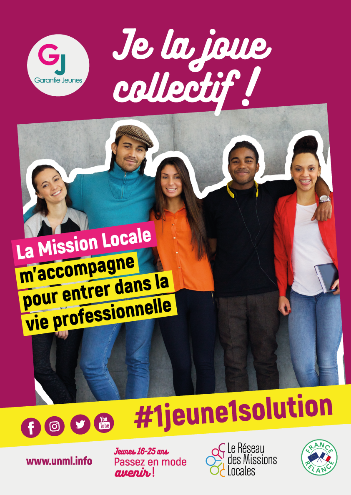 5 passage de l’Arche Guédon – 77200 TorcyTel.01.60.06.60.47>>> Contact Presse Christine Marty / c.marty@ml-pvm.fr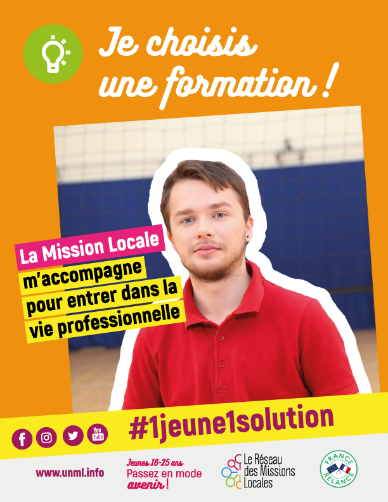 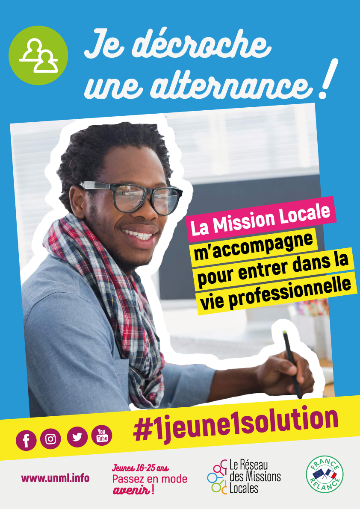 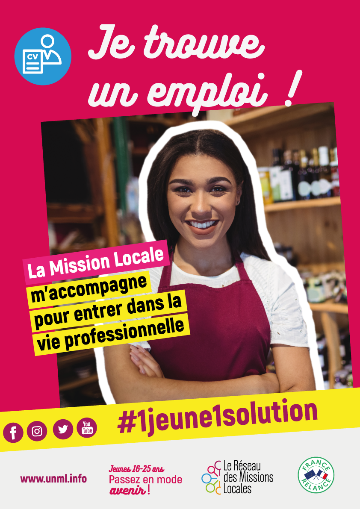 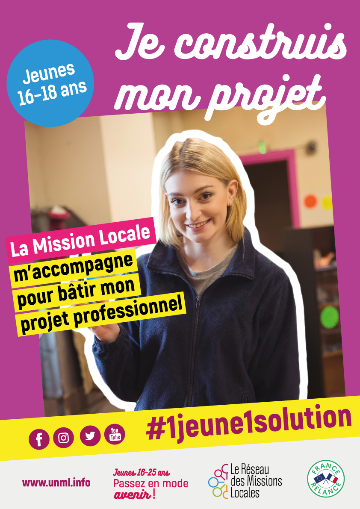 